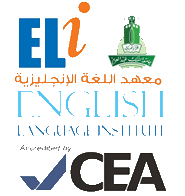 Student’s Name: _________________		Level: 102   			Section: ____________Grammar Section (Unit 1)Choose the correct answer: ________________ brothers are both doctors. a. Amanda’s 		b. Amandas 			c. Amandas’			d. AmandaThis is ________________ bag. a. Alis			b. Ali’s			c. Ali				d. Alis'sWhere is your ________________ house?  She said it was close to here.  a. sisters’		b. sister			c. sisters			d. sister's The red car is ________________. a. Martins		b. Martin’s			c. Martins'			d. Martin________________ my pen. a. Its			b. It’s				c. It has			d. It have________________ your garden very small? a. Has 			b. Have			c. Is				d. AreMy mother and father ________________ from Jeddah. a. am			b. is				c. are				d. - Where ________________ John and Peter? a. are 			b. is				c. has				d. hadWhere ________________ you yesterday?a. was			b. were				c. had				d. wentMustafa ________________ at the mall last week.a. was			b. were				c. went				d. goneThey ________________ talking on the phone when the bell rang. a. was 			b. were				c. is				d. are  Vocabulary Section (Unit 1)Fill in the blanks with the correct word from the box. You will not use all the words:boring		terrible 	great 		boss		interesting 		difficult	friendoffice		class		easy 		accountant 	colleagues		friends		fatherMy book isn’t very ________________. Actually, it is so ________________! I didn't enjoy it.  She was my ________________. I used to work for her. We study together. We are in the same ________________. Fatima and I are ________________. We work at the same university. My brother works as an ________________. My job isn’t ________________. In fact, some tasks can be quite ________________. Some days are ________________ with beautiful weather, while others can be _______________!